TM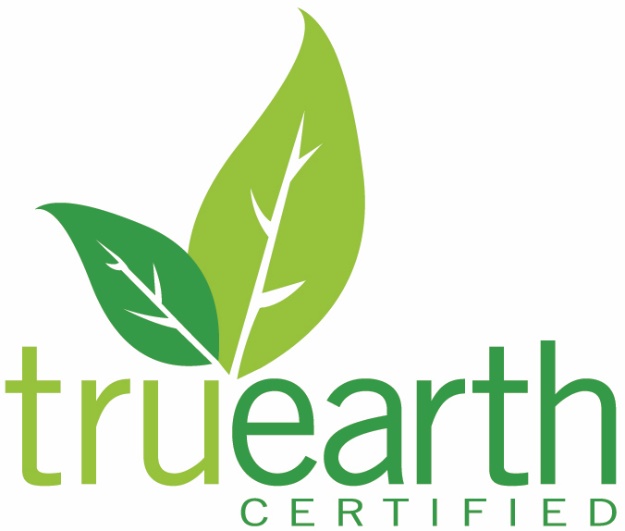 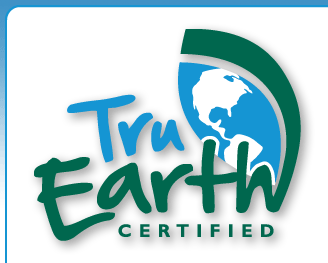 TruEarth Protocol and Self-Assessment© 2014 - 2017, IPM Institute of North AmericaTM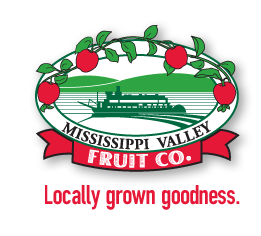 2017 growing season – 04/05/2017See page 35 for list of revisions to this edition.IPM Institute of North America, Inc.211 S. Paterson St. Ste. 380, Madison WI 53703608 232-1410, Fax 608 232-1440ecorecords@ipminstitute.orgipminstitute.orgDownload the most recent protocol at ipminstitute.org/Truearth.htmThe TruEarth CertifiedTM ProtocolThis protocol was developed to recognize the accomplishments of apple producers in the Upper Mississippi River Valley of Minnesota and Wisconsin.  Since 2010, with support from the United States Environmental Protection Agency and Department of Agriculture, we have worked to identify opportunities to achieve a measurable reduction in the use of highly toxic pesticides.  By organizing these practices into the TruEarth Certified Protocol, we hope to contribute to the supply of quality local foods and improve our soil and water resources, wildlife biodiversity, farmworker safety, farm stability and farmland preservation.Our protocol is based on a reduced-risk program developed by researchers, consultants and growers, and generally follows guidelines for integrated production by the International Organization for Biological and Integrated Control of Noxious Animals and Plants (IOBC).  This effort first began with the Red Tomato Eco Apple Protocol, redtomato.org/eco, and with their permission, we have used their protocol as a platform to identify best practices to address pest management and production challenges in our region.Our goal is to improve continuously as we learn more about reduced-risk alternatives and what it takes to implement them and grow high quality apples.Roles and Procedures Wescott Agri Products is the lead organization responsible for market approach and overseeing use of Mississippi Valley Fruit Company trademarks.  Annually, Wescott Agri Products and its partners will review and evaluate the Protocol and Self-Assessment, and make adjustments where needed to continue to achieve our goals.The IPM Institute of North America, an independent non-profit organization, is responsible for final decisions on standards and approval of certification status and use of the TruEarth trademark.  The IPM Institute contracts directly with growers to provide an on-site inspection which will be conducted by the IPM Institute or an independent third party.  This inspection verifies compliance with the standard and has a special emphasis on evaluating compliance to criteria that are not measurable through documentation and records submitted to the IPM Institute for review prior to the inspection.Participating Growers will be evaluated based on practices implemented.  A current version of the TruEarth Protocol and Self-Assessment and Quick Guide is always available at ipminstitute.org/Truearth.htm.To apply for and maintain certification, follow these steps:Complete this Self-Assessment and submit to the IPM Institute with: Scouting records, trap counts and weather data.  Scouting records must include date, block(s), pest and result, e.g., captures per trap, mites per leaf, etc.Pesticide, fertilizer, thinner and plant-growth regulator application records to the IPM Institute.  Application records must be submitted electronically and include at least the date and time application started and ended, crop, block(s), acreage, trade name and formulation of material applied (with EPA registration number, active ingredient, target pest for pesticides and duration of Restricted-Entry Interval), rate per acre (oz., gal. or lb./acre), application method.  Record keeping can be improved by using an electronic record-keeping spreadsheet, such as those offered by Penn State (Penn State Spray Record-Keeping Spreadsheet) or Cornell University (TracApple). If these required items are not received by the posted date, the IPM Institute will assess late fees for each week certification materials are late.  The IPM Institute will digitize spray records not submitted in an electronic format.  This service will be charged based on an hourly rate for time required for digitization and a final copy of the electronic record will be sent to the grower. Note: The IPM Institute of North America maintains confidentiality of all grower records which include, but are not limited to: Self-Assessment, pest-monitoring records, weather data, and records of pesticide, fertilizer, thinner and plant-growth regulator applications.The IPM Institute will appoint an inspector during the first year of certification and every third year thereafter.  The inspector will verify the information provided during an on-site audit scheduled prior to marketing of certified fruit.  Growers will be invoiced by the IPM Institute for the on-site audit.  The audit fee is separate from and in addition to the annual fee paid for certification.Provisions for EmergenciesContact the IPM Institute at the earliest indication that an emergency is developing that cannot be managed without violating the certification standards.  The IPM Institute will investigate the concern and if necessary, consult with scientific advisors to assess the problem and determine if an exception to the protocol is justified.Participants may expect the following support from the IPM Institute and project advisors regarding handling requests in emergency situations:Receipt of requests for protocol exceptions will be acknowledged by the IPM Institute within one business day.A response to the request with proposed options and resolution will be completed within one to three business days.  This time is needed to allow the IPM Institute to contact scientists and project advisors and investigate appropriate solutions.Protocol FormatMinimum Requirements and Reference Guide (Section I) includes practices required for fruit to be eligible for TruEarth Certification.  The Reference Guide discusses additional compliance criteria and practice exemptions that may apply.  The criteria in the Reference Guide must be met to meet certification standards and is subject to review for compliance during on-site and desk audits.  page 6Scored-Advanced Practices (Section II) allows producers to select a group of sustainable elements best suited to meet specific crop production and pest management challenges.  page 11Pesticide Hazard Ranking and Use Restrictions (Section III) identifies pesticide restrictions which exceed label requirements, prohibited pesticides and hazards associated with all pesticides.  page 19SELF-ASSESSMENT COVER SHEETGrower name: 											Business name: 											Physical address: 											Phone: (      )					  Fax: (      )						Cell phone: (      )					Email address: 											Website: 												Orchard Block List.  List orchard blocks covered by this Self-Assessment.  Blocks not enrolled in TruEarth Certified should not be included.  Cultivars not eligible for certification located within an enrolled block should not be included.  Attach additional pages if needed to list all blocks.I. Minimum Requirements.  Grower must answer yes to all of the following for all blocks in the program, to be eligible for certification.  Explain any No or NA answers.  Attach additional pages as needed.Superscripts indicates practice-verification process.  Reference the following throughout page 6 - 17:D Verified during desk audit via submitted paperworkS Verified during site auditII. Scored Advanced Practices.  Enter points earned for each advanced practice that is implemented on the farm.  Note: To be eligible for points, advanced practices must be implemented on all enrolled acres that benefit from the practice.  See page 18 for total number of points required to earn certification.III. Pesticide Hazard and Risk RankingThe following practices and products are listed for Midwest fruit production.  Pesticide active ingredients have been evaluated for necessity to produce quality apples in the Midwest in commercial quantities, and for hazards to humans, natural enemies and other non-targets, potential to contaminate groundwater and resistance management.  This is not an exhaustive list of practices or products.Only fungicides, herbicides and insecticides which have been evaluated against our criteria and appear on the list of approved pesticides may be applied on enrolled blocks.  If a fungicide, herbicide or insecticide is not included, please contact the IPM Institute to request a product evaluation.  The IPM Institute will confirm receipt of requests within one business day and respond with a resolution within one to three business days.Note: Pesticides have been evaluated using formulated-active ingredients and differences in product formulation do impact acute risk.  If pesticides with other trade names are used, they should have similar signal word (caution, warning), percent active ingredient and product formulation, e.g., wettable powder (WP), water-dispersible granule (WDG) or suspension concentrate (SC).  If a similarly formulated product is not available, please contact the IPM Institute to make an exemption request prior to application.Pesticide hazards were analyzed using the database at pesticideinfo.org, which collates information from recognized authorities such as US EPA and individual State Lead Agencies (SLAs) for pesticide regulation.  SLAs are housed in state departments of agriculture or state environmental management agency, depending on the state.The Pesticide Risk Tool (pesticiderisk.org) and Windows Pesticide Screening Tool, WIN-PST (go.usa.gov/Kok), have also been used to evaluate pesticide risks. The following criteria were used to evaluate pesticides:Acute toxicity to wildlife, fish, aquatic invertebrates: Product label, Pesticide Risk ToolAcute toxicity: CAUTION, WARNING or DANGER Label/US EPA, Pesticide Risk ToolNeurotoxin: Cholinesterase inhibitor or listed on Toxics Reduction Inventory maintained by US EPAPossible, likely, probable carcinogen: US EPA, State of California, and International Agency for Research on CancerReproductive/developmental toxin: US EPA, State of California, Pesticide Risk ToolToxic to pollinators, key natural enemies/secondary pests: Product label, Extension recommendations, variety of published sourcesToxic to wildlife: Product label, Pesticide Risk Tool Suspected endocrine disruptor: Illinois EPA, Keith, Colburn or Benbrook listsBroad spectrum pesticide: Extension recommendationsResistance risk: Extension recommendationsPotential or known groundwater contaminant: State of California, variety of published sourcesThe following process was used to determine use and use restrictions:Pesticide options currently in use by growers, or suggested by growers or others, are reviewed for status re the criteria listed above.There are thousands of pesticides labeled for use on specialty crops in the United States.  We only review those products currently in use or with strong potential for use, as suggested by participating growers and others.Pesticides that are useful for our pest issues that do not have hazards as per our criteria, or pesticides with relatively readily mitigated hazards, are placed in “Low-Risk Pesticides, No Restrictions” or “Moderate to High-Risk Pesticides, No Restrictions” category.  For example, for most products, acute toxicity to applicators is readily addressed by following label requirements for personal protective equipment.  No pesticides may be used without justification, e.g., sampling and thresholds, or weather monitoring, or block history of a problem where sampling or monitoring methods and thresholds are not available.Pesticides with hazards that are less readily mitigated are placed in the “Do Not Use” category.  These are then reviewed for necessity in order to produce commercial quality fruit economically.  Our goal is to limit the use of products with hazards to those we cannot do without.Products which are needed to address a key pest are then moved to the “Use with Restrictions (Moderate to High-Risk Pesticides)” category.  Measures that we can take to mitigate hazards are included, e.g., limiting the number of applications, or limiting use to one pest issue where the product is critical for adequate control.Other products with similar hazards are not moved to the “Use with Restrictions (Moderate to High-Risk Pesticides)” category because the hazard profile is similar to those already in that category, but only if their use is a critical need that we identify as a group.This is a subjective process.  Definitive data are not available on many of the considerations here, e.g., thresholds are lacking for many pests, efficacy is variable, and development of resistance is a concern if available modes of action are limited.  We don’t know for sure exactly where to draw the line.  We try to reach consensus on issues but realize this will not be possible in all cases.  The protocol belongs to the IPM Institute of North America, Inc. and the TruEarth program is owned by the Wescott Agri Products.  The IPM Institute makes final decisions on protocol content.A timeline for new products that do not have approved labels by the annual meeting will be provided, e.g., mid-season product releases.  These products will be listed under their appropriate use category as per the review process and will include anticipated release date.  Products may not be used until a label has been approved for the state in which they will be used.  Applications made prior to the label approval date will be considered a protocol violation and result in disqualification of the blocks which received treatment.IV. Acknowledgements & ReferencesThe TruEarth protocol builds on the collaborative efforts of scientists, growers and other agricultural professionals who developed the Red Tomato Eco Apple Protocol.  The following organizations and individuals provided helpful comments or funding for development of the Red Tomato and TruEarth Protocols: Cornell University Cooperative ExtensionThe University of Massachusetts at AmherstPenn State University Cooperative ExtensionUSDA-ARSUS Environmental Protection Agency (EPA) Strategic Agricultural Initiative, Region IUSDA CSREES Northeastern IPM CenterUSDA NRCS Conservation Innovation ProgramUSDA CSREES Crops at Risk Program Tom Ferguson, Ferguson’s OrchardsSteve Louis, Oakwood Fruit FarmJohn Aue, Threshold IPM ServicesWescott Agri ProductsThe following references were used to develop this document:Agnello, A. M., R. Gardner, M. Helms, A. Landers, D. Rosenberger, K. Cox, J. Carroll, T. Robinson, D. Breth, D. Kain, P. D. Curtis, L. Cheng, and S. Hoying. 2014. 2014 Pest Management Guidelines for Commercial Tree-Fruit Production. Cornell Coop. Extension, Ithaca, N.Y. 268 pp. ipmguidelines.org.Bessin, R.T., G.R. Brown, P.S. McManus, J.G. Strang. 1998. Midwest Tree Fruit Pest Management Handbook. University of Kentucky. www2.ca.uky.edu/agc/pubs/id/id93/intro.pdf.Boller, E. F., J. Avilla, E. Joerg, C. Malavolta, F. G. Wijnands and P. Esbjerg. 2004. Integrated Production Principles and Technical Guidelines, Third Edition. International Organization for Biological and Integrated Control of Noxious Animals and Plants. iobc.ch/.Boerboom, C., and M. Owen. 2006. The Glyphosate, Weeds, and Crops Series: Facts About Glyphosate-Resistant Weeds. Purdue Extension and Glyphosate, Weeds and Crops Group. ces.purdue.edu/extmedia/gwc/gwc-1.pdf.Carroll J. E., editor. 2004. Elements of IPM for Apples in New York State. NYS IPM Program, Cornell University, Geneva, NY. nysipm.cornell.edu/elements/apple.Carroll, J.E, and T.L. Robinson. 2006. New York Integrated Fruit Production Protocol for Apples. Food and Life Science Bulletin 158, NYSAES, Cornell University. 30 pp. hdl.handle.net/1813/5219.Coli, W.M., D. R. Cooley, C. S. Hollingsworth, G. Morin, R. J. Prokopy, R. Spitko, A. Tuttle and S. Wright. Viewed on November 6, 2004. Apple Project > IPM Guidelines: Apple. extension.umass.edu/ipm/guidelines/ipm-guidelines-apple.Fadamiro, H.  2003 Field Guide for Identification of Pest Insects, Diseases and BeneficialOrganisms in Minnesota Apple Orchards, Minnesota Department of Agriculture.Guidelines for Integrated Production of Pome Fruits: IOBC Technical Guidelines III, Third Edition. International Organization for Biological and Integrated Control of Noxious Animals and Plants. 2003. iobc.ch.Integrated Fruit Production Guidelines for Apple Orchards in Canada. Canadian Horticultural Council. 2003. 51 pp. hortcouncil.ca/uploads/file/English/Apple%20and%20Fruit/IFP_Guidelines_Eng.pdf.LIVE Technical Guidelines. Low Input Viticulture & Enology Inc. Viewed on November 6, 2004. liveinc.org/forms.McCamant, T. 2007. Integrated Pest Management Manual for Minnesota Apple Orchards. Minnesota Department of Agriculture, Minnesota Fruit and Vegetable Growers Association & USDA-Risk Management Agency. Ed.2. mda.state.mn.us/news/publications/pestsplants/pestmanagement/ipm/ipmapplemanual.pdf.Wise, J. 2014.  2014 Fruit Management Guide. Michigan State University Extension. web2.msue.msu.edu/bulletins2/product/2011-fruit-management-guide-1028.cfm.V. Revisions to the 2017 EditionParticipating GrowersPesticide, fertilizer, thinner and plant-growth regulator application records to the IPM Institute.  Application records must be submitted electronically and include at least the date and time application started and ended, crop, block(s), acreage, trade name and formulation of material applied (with EPA registration number, active ingredient, target pest for pesticides and duration of Restricted-Entry Interval), rate per acre (oz., gal. or lb./acre), application method.  Record keeping can be improved by using an electronic record-keeping spreadsheet, such as those offered by Penn State (Penn State Spray Record-Keeping Spreadsheet) or Cornell University (TracApple), pg. 3.The IPM Institute will digitize spray records not submitted in an electronic format.  This service will be charged based on an hourly rate for time required for digitization and a final copy of the electronic record will be sent to the grower, pg. 3.Minimum RequirementsSuperscripts indicates practice-verification process.  Reference the following throughout page 6 - 17:D Verified during desk audit via submitted paperworkS Verified during site auditAdded to Reference Guide, Practice 1, pg. 6, Duties and requirements for the Worker Protection Standard as revised for 2015 are followed, epa.gov/pesticide-worker-safety/revisions-worker-protection-standard#majorchanges.Added to Reference Guide, Practice 21 - 26, pg. 10, Practices 21 - 26 have been met if farm has a valid certification for a Global Food Safety Initiative recognized food safety scheme, e.g., GLOBALG.A.P., PrimusGFS.  For more information visit: mygfsi.com/schemes-certification/recognised-schemes.html.Requirement removed: Is livestock kept outside of bearing orchards?Scored Advanced PracticesNote added to the beginning of the advanced-practice section. Note: To be eligible for points, advanced practices must be implemented on all enrolled acres that benefit from the practice. pg. 11.Where irrigation is installed, is a rain-activated shutoff device, evapotranspiration or soil moisture monitoring used to schedule irrigation timing/ amounts? Practice 32, pg. 11.Are rodents managed without rodenticides, e.g., by mowing, using mouse guards, painting trunks with white latex paint, removing drops or encouraging predators? Practice 56, pg. 13.Is codling moth managed using mating disruption on 25% of all producing acres? Practice 57, pg. 13.Points increased from one to two for practice 57, pg. 13.Is blooming groundcover reduced, e.g., mowing to remove blooming weeds or herbicide applications which target broadleaf weeds in drive rows and row middles, to protect foraging pollinators? Practice 67, pg. 14.Are fallen fruit removed from beneath trees in blocks where bitter rot is an annual problem, in the fall after harvest?  Practice 80, pg. 15.Are the trunks of susceptible cultivars painted with white latex paint or wrapped with white tree guards to reduce winter injury?  Practice 81, pg. 15.Are bases of trunks kept weed-free to reduce burr knot growth and environments attractive to borer species?  Practice 82, pg. 15.Are fire blight and black rot cankers and dead wood removed from trees during winter pruning and destroyed to promote rapid decomposition which reduces sources of overwintering inoculum?  Practice 83, pg. 15.Does the farm have a valid certification for USDA GAP or a Global Food Safety Initiative recognized food safety scheme, e.g., GLOBALG.A.P., PrimusGFS? S For more information visit: mygfsi.com/schemes-certification/recognised-schemes.html.  Practice 100, pg. 17.Pesticide Use RestrictionsLOW-RISK PESTICIDES, NO RESTRICTIONS BEYOND THOSE ON THE PRODUCT LABELRetain (aminoethoxyvinylglycine hydrochloride), pg. 21MODERATE to HIGH-RISK PESTICIDES, NO RESTRICTIONS BEYOND THOSE ON THE PRODUCT LABELBeleaf 50 (flonicamid), pg. 22Starane Ultra (fluroxypyr-methyl), pg. 24Added to Best Practice column for mancozeb, “Selecting mancozeb reduces the high inhalation, worker dermal acute and worker dermal cancer risk associated with metiram,” pg. 23.USE WITH RESTRICTIONS (MODERATE to HIGH-RISK PESTICIDES), RESTRICTIONS WHICH EXCEED THE PRODUCT LABELRestrictions for Exirel (cyantraniliprole)Do not apply until after bloom, pg. 25.Restrictions for Lorsban (chlorpyrifos)Use for trunk borer species only, pg. 25.DO NOT USEOmega 500F (fluazinam), pg. 32.Inspire Super MP (difenoconazole) removed, EPA registration cancelled.Bordeaux mixture (calcium hydroxide, copper sulfate) removed.Vivando (metrafenone) removed, no longer registered for use on apples.VI. Participating Grower Affidavit and AgreementParticipating grower certifies that the attached Self-Assessment and records represents a complete and accurate account of grower practices on acres to be certified at the time the Self-Assessment is completed and reviewed by the inspector and the IPM Institute for the purposes of certifying participating production.Participating grower agrees to allow access to farm and records for scheduled inspections to verify compliance with program requirements including information provided on the Self-Assessment and use of TruEarth Certified packaging and promotional materials.Participating grower agrees that TruEarth Certification is approved solely by the IPM Institute of North America, Inc. and if granted, is for one season only and only for product from participating production areas reported in this Self-Assessment and certified by the IPM Institute.Participating grower agrees not to market any product as TruEarth Certified apples, including use of TruEarth Certified packaging or other TruEarth Certified promotional materials or identification, until certification for the product is approved in writing by the IPM Institute.  Participant further agrees that if certification is not approved, no product will be marketed as TruEarth Certified apples and no packaging or promotional materials bearing TruEarth Certified identification will be used.  Participant agrees to bear any costs associated with denial of certification including the cost of TruEarth Certified packaging and promotional materials purchased by the grower.Participating grower acknowledges that participation does not constitute or imply an endorsement by the IPM Institute of North America or Wescott Agri Products of the participating grower or operation.Participating Grower Name			Signature			DateVII. Submission Checklist____ a. Completed Self-Assessment____ b. Pesticide, fertilizer, thinner and plant-growth regulator application records for blocks to be certified.  See page 3 for required information.____ c. Scouting records for blocks to be certified.  See page 3 for required information.____ d. Certification feeFeesAnnual certification fee: $_______ Due by August 18th with the updated Self-Assessment and pesticide application records.  Annual certification fee does not cover costs of on-site audits required every three years.  Fees for on-site audits are payable to the IPM Institute of North America.  Records for foliar sprays made after August 18th are due by September 29th.  Fungicides applied to treat post-harvest disorders are due by January 5th.The annual-certification fee is based on the number of acres of apples enrolled in the program:0 – 9 acres		$45010 – 24 acres		$55025 – 49 acres		$70050 – 99 acres		$800100 – 149 acres	$1,000150 – 199 acres	$1,200200 – 299 aces	$1,500≥ 300 acres		$2,000Credit cards or checks accepted.Credit card number: _______________________________________ exp. date: ___/____Name on card: ____________________________________________________________Billing address: ____________________________________________________________City/state/zip: ______________________________________________________________*An additional fee may be charged if pesticide application records are not in electronic format e.g., Penn State Spray Record-Keeping Spreadsheet or TracApple.  Additional fee to be based on time required to enter application records into electronic format.  Send completed Self-Assessment, pesticide application records and required fee to:  IPM Institute of North America, 211 S. Paterson St. Ste. 380, Madison WI 53703. 608 232-1410, Fax 608 232-1440, pwerts@ipminstitute.orgBlock IDCultivarsAcresAnnual Production (Bushels)Enter: Y for yes, N for no or NA for not applicable in box to the left of each question.Enter: Y for yes, N for no or NA for not applicable in box to the left of each question.Enter: Y for yes, N for no or NA for not applicable in box to the left of each question.Reference GuideLegal RequirementsLegal RequirementsLegal RequirementsLegal Requirements1Y/ N/ NADoes farm comply with all legal requirements for pesticide and nutrient applications? SDuties and requirements for the Worker Protection Standard as revised for 2015 are followed, epa.gov/pesticide-worker-safety/revisions-worker-protection-standard#majorchanges.Pesticide applications meet label requirements.Distance from pesticide mixing and well head meets state legal requirements.1Does farm comply with all legal requirements for pesticide and nutrient applications? SDuties and requirements for the Worker Protection Standard as revised for 2015 are followed, epa.gov/pesticide-worker-safety/revisions-worker-protection-standard#majorchanges.Pesticide applications meet label requirements.Distance from pesticide mixing and well head meets state legal requirements.Soil and Water ConservationSoil and Water ConservationSoil and Water ConservationSoil and Water Conservation2Are visibly eroded areas minimal, and when found, are they corrected? S3Do vegetated buffers separate surface water from managed apple trees by at least 50 ft.? S4Are nutrients applied based on results from soil and/or foliar analyses and are these records for the last 12 months available for inspection? STest soil at least once every three years.  Soil-test results include: soil-organic matter, pH, nitrogen, phosphorus, potassium, calcium and magnesium.Does not apply to foliar applications of calcium chloride or calcium nitrate used to manage bitter pit.5Are ground applications of nitrogen applied only between bud break and July 1st? DIf total nitrogen exceeds 50 lb. per acre, application must be split by at least one week.Does not apply to post-harvest urea applications to leaf litter for apple scab management.Pesticide Use and Hazard ReductionPesticide Use and Hazard ReductionPesticide Use and Hazard ReductionPesticide Use and Hazard Reduction6Are trees pruned to allow penetration of light, air and spray material? S7Is pruning debris remaining in the field flail chopped, mowed or removed to suppress insect pest and disease inoculum? S8Are pesticide and nutrient application equipment calibrated according to the manufacturer’s instructions, at least annually? SProcedures, results, adjustments made and name of individual who performed the most recent calibration are available for inspection.Airblast sprayer calibration verifies gallon per acre (GPA) application rates by documenting travel-ground speed, gallon-per-minute flow rates of nozzles, sprayer pressure and tree-row widths.Spray control systems including GPS and flow meters are calibrated during initial installation and inspected annually for maintenance needs and recalibrated as needed, e.g., after parts replacement.Growers contracting with custom applicators should request verification that equipment is calibrated.Calibration for airblast sprayer:	extension.psu.edu/plants/tree-fruit/files/air-blast-sprayer-worksheet	extension.psu.edu/plants/tree-fruit/files/sprayer-calibration-instructionsCalibration for boom sprayer:	extension.colostate.edu/docs/pubs/farmmgt/05003.pdfCalibration for rotary spreader: pesticidestewardship.org/calibration/Pages/RotarySpreader.aspxCalibration for a drop spreader:ag.umass.edu/turf/fact-sheets/drop-spreader-calibration-proceduresNote: Tree-row volume is helpful in determining the appropriate GPA of water based on tree size, canopy density and row width.9Are wind speed and direction used at time of application to reduce potential for drift? SLabel requirements referencing maximum wind speeds are followed.Weather data may be obtained from hand-held devices or weather services via the internet. 10Are pesticides with an EPA pollinator toxicity advisory box on the label not applied between tight cluster and the end of crop bloom? DNew EPA pollinator advisory box, epa.gov/sites/production/files/2013-11/documents/bee-label-info-graphic.pdf.Information on selecting pesticides least toxic to pollinators is available through Oregon State Extension, catalog.extension.oregonstate.edu/sites/catalog.extension.oregonstate.edu/files/project/pdf/pnw591.pdf.11Are pesticides no longer used or no longer registered for use returned to dealer or disposed of at the next collection? SWhile in storage, obsolete pesticides are clearly marked ‘DO NOT USE’ and separated from pesticides in current use.Pest Monitoring and ManagementPest Monitoring and ManagementPest Monitoring and ManagementPest Monitoring and Management12Can an orchard staff member or crop advisor identify the: SMajor and emerging insect pests, diseases and weeds on the farm?Life cycle of major and emerging insect pests, diseases and weeds, as it relates to pest management?Beneficial insects, such as natural predators of crop insect pests?At least one individual employed by or under contract with the farm can visually identify the major and emerging insect pests, diseases and weeds present, describe these pest life cycles and visually identify the major beneficial insects present, e.g., lady beetles, lacewings, syrphid flies, predatory mites, minute pirate bugs, black hunter thrips.13Are pests and diseases scouted, sampled and monitored at least once every two weeks and/or prior to the application of pesticides? DBlocks are scouted to gather a representative sample of pest infestations, and to accurately determine if populations exceed action thresholds.14Are scouting observations, degree days, weather data and trap counts documented in a handwritten or electronic format? DDocumentation of scouting includes specific qualitative and quantitative observations, e.g., number of mites per leaf, biofix dates, specific location of pest infestation, etc.15Are pesticide application decisions and timing based on data from the farm and techniques such as action thresholds, degree-day models and decision-support/ predictive systems? DWhere available and recommended by Extension or other regional experts, action thresholds are used to determine whether or not and when to take action against pests, e.g., codling moth, apple maggot, plum curculio and apple scab.Where recommended, models are used to estimate when pests or diseases will require treatment, e.g., accumulation of degree days from a codling moth biofix, apple scab infections, or exceeding threshold on traps, e.g., five apple maggots caught on a baited sphere.Orchard Floor and Weed ManagementOrchard Floor and Weed ManagementOrchard Floor and Weed ManagementOrchard Floor and Weed Management16Are row middles (drive rows) sod, mulch-covered or cover-cropped year round? S17Are herbicide strips contained within the canopy drip zone? S18Does mode of action rotate between each application of an herbicide? DApplies during and between seasons. 19Are herbicide applications limited to three per season on the same application site? DIf adequate control is not achieved, a fourth herbicide application may be performed on a spot-treatment basis.  Application must be supported with documentation identifying weed species that were not controlled during previous applications.Food Safety and Product QualityFood Safety and Product QualityFood Safety and Product QualityFood Safety and Product Quality20Is fruit harvested according to guidelines from the packing house? SFirmness, brix, starch-iodine testing or other accepted measures, may be used.21Are clean toilets and hand-washing facilities available to field, harvest and packing house staff? SPractices 21 - 26 have been met if farm has a valid certification for USDA GAP or a Global Food Safety Initiative recognized food safety scheme, e.g., GLOBALG.A.P., PrimusGFS.  For more information visit: mygfsi.com/schemes-certification/recognised-schemes.html.22Are manure applications limited to areas outside of bearing orchards? SPractices 21 - 26 have been met if farm has a valid certification for USDA GAP or a Global Food Safety Initiative recognized food safety scheme, e.g., GLOBALG.A.P., PrimusGFS.  For more information visit: mygfsi.com/schemes-certification/recognised-schemes.html.23Are travel ways between trees and packing and storage facilities inspected for ruts, erosion, bumps or rocks and repaired prior to harvest? SPractices 21 - 26 have been met if farm has a valid certification for USDA GAP or a Global Food Safety Initiative recognized food safety scheme, e.g., GLOBALG.A.P., PrimusGFS.  For more information visit: mygfsi.com/schemes-certification/recognised-schemes.html.24Are fruit bins and boxes sound and cleaned of soil, plant or animal debris prior to use? SPractices 21 - 26 have been met if farm has a valid certification for USDA GAP or a Global Food Safety Initiative recognized food safety scheme, e.g., GLOBALG.A.P., PrimusGFS.  For more information visit: mygfsi.com/schemes-certification/recognised-schemes.html.25Are filled harvest containers transported immediately to packing and storage facilities? SPractices 21 - 26 have been met if farm has a valid certification for USDA GAP or a Global Food Safety Initiative recognized food safety scheme, e.g., GLOBALG.A.P., PrimusGFS.  For more information visit: mygfsi.com/schemes-certification/recognised-schemes.html.26Are packing and storage facilities free from pest and rodent infestations and secured to prevent the intrusion of wildlife and pets, which may contaminate harvested crops? SPractices 21 - 26 have been met if farm has a valid certification for USDA GAP or a Global Food Safety Initiative recognized food safety scheme, e.g., GLOBALG.A.P., PrimusGFS.  For more information visit: mygfsi.com/schemes-certification/recognised-schemes.html.27Is irrigation water tested in accordance with the FDA Food Safety Modernization Act agriculture water requirement? SFor more information visit: fda.gov/downloads/Food/GuidanceRegulation/FSMA/UCM472887.pdf.Energy and Waste ManagementEnergy and Waste ManagementEnergy and Waste ManagementEnergy and Waste Management28Does open burning comply with local ordinances and is it limited to yard waste, wood, pruning debris and paper-based products? SPesticide containers (including paper), plastics, rubber or industrial products may not be disposed of by burning.29Are lead-acid batteries, used oil, industrial chemicals and other hazardous materials disposed of by taking to an approved recycling drop-off location? SApproved locations include auto-service centers, municipal or private recycling or hazardous waste-collection facilities.Soil and Water ConservationSoil and Water ConservationSoil and Water ConservationSoil and Water ConservationPoints eligiblePoints earned301Is no irrigation used?  Note: If earning this point skip to practice 33 below.  Do not enter points for practice 31 - 32. S311Is drip or trickle irrigation installed to ensure adequate water supply and minimize water use and foliage wetness? S321Where irrigation is installed, is a rain-activated shutoff device, evapotranspiration or soil moisture monitoring used to schedule irrigation timing/ amounts? S331Are tree rows planted on contours where slopes have a history of or high potential for erosion? S341Are water bars installed on roads with slopes with a history of or high potential for erosion? S352Is tile drainage installed and maintained in poorly drained soils or are trees not planted in poorly drained soils, to improve tree health and minimize disease? S361Are windbreaks installed and maintained on sites with a history of or high potential for wind-eroded soil? S372Is an NRCS approved Environmental Quality Incentives Program (EQIP) Practice Standard 595 IPM plan or IPM Conservation Activity Plan (CAP) 114 for the farm in place to identify and reduce environmental and human health risk, and improve crop yield and quality? S10Total Points: Soil and Water ConservationPesticide Use and Hazard ReductionPesticide Use and Hazard ReductionPesticide Use and Hazard ReductionPesticide Use and Hazard Reduction382Are tractor cabs plus required personal protective equipment used to protect pesticide applicators? S392Are ‘WARNING’ labeled pesticides not used? D402Are ‘DANGER’ labeled pesticides not used? D411Are at least 50% of trees on M.7 or smaller size-controlling rootstocks? S421Are herbicides not used in alleyways and row middles (drive rows)? D431Are herbicides not used in tree rows? D441Are weeds managed without herbicides (cultivation, aeration, over-seeding, avoiding compaction)? D452Is alternate-row mowing done to preserve beneficials? SNote: Only recommended if plant bugs are not economically damaging in orchard.461Have two or more full-block insecticide applications been replaced by alternate-row-middle (ARM) applications? DNote: Use practice for insecticide applications only, not appropriate for fungicide applications.  Additional ARM sprays should target opposite row from previous treatments.  ARM sprays may count as half of one application.  Pesticide records must document which rows were treated. 471Have two or more full-block insecticide applications been replaced by applications to perimeter rows? DNote: Use practice for insecticide applications only, not appropriate for fungicide applications.  Perimeter sprays include both sides of a tree row up to the first four rows from the orchard border.  Perimeter applications will not count towards protocol restrictions for number of neonicotinoid applications.481Have two or more full-block insecticide applications been replaced by partial-block applications? DNote: Use practice for insecticide applications only, not appropriate for fungicide applications.  Applications must meet label restrictions on number of applications to those trees and total amount of active ingredient applied.  Pesticide records must document sections of block treated. 491Is the lowest recommended rate of captan applied during the summer for sooty blotch and fly speck management? D502Is a urea treatment applied to reduce apple scab pressure between post-harvest and silver tip? D513Is Potential Ascospore Dose (PAD) assessed by systematic fall scouting and scab management is adjusted as per results? SNote: PAD assessment is only reliable when a protectant-only program is used and results may be unreliable when systemic fungicides are applied.  For more information visit: ag.umass.edu/fact-sheets/reducing-apple-scab-risks-saving-scab-sprays522Is an early season oil spray the only miticide used? D531Are mite thresholds adjusted upwards based on varietal susceptibility, current or anticipated weather, or other factors reducing potential for economic injury? S542Is apple maggot controlled without pesticide sprays, e.g., by trap out? D552Are wild hosts of insects and diseases, e.g., wild apple trees and weeds, removed from adjoining fields and field borders? S561Are rodents managed without rodenticides, e.g., by mowing, using mouse guards, painting trunks with white latex paint, removing drops or encouraging predators? D572Is codling moth managed using mating disruption on 25% of all producing acres? D581Are biopesticides, e.g., Bacillus subtilis, Bacillus thuringiensis, granulosis virus, used? D592Is fruit thinning completed without carbaryl? D601Are treatments of kaolin clay (Surround) made before expected apple maggot oviposition? D611Are treatments of kaolin clay (Surround) made before expected plum curculio oviposition (two sprays seven days apart)? D621Is airblast spray pattern evaluated and adjusted by assessing droplet size and coverage using water-sensitive cards? S631Is the orchard groundcover managed to eliminate alternate hosts for tarnished plant bug, e.g., winter-annual weeds, chickweeds, dandelion, clovers, vetch and other legumes? S641Do spray records include pesticide cost per acre for all applications? D651Are existing habitat for pollinators and nesting sites identified and protected from drift? S661Are noxious weeds attractive to pollinators removed from fields and field borders? S mda.state.mn.us/plants/pestmanagement/weedcontrol/noxiouslist.aspx671Is blooming groundcover reduced, e.g., mowing to remove blooming weeds or herbicide applications which target broadleaf weeds in drive rows and row middles, to protect foraging pollinators? S681Is pollination accomplished without commercially produced bumblebee hives? S691Do fungicides for apple scab cease within two weeks after primary scab season, as per Extension communications, unless visible infections are found during scouting? D701Are Maryblyt or CougarBlight used before making any antibiotic applications for fire blight? D711Are grain-based rodenticides (corn, oats) only applied in bait stations or burrows? D721Is a spray-control system used to regulate gallon-per-acre application rates of pesticides? S731Are applications of Topsin (thiophanate-methyl) for summer diseases, avoided to protect earthworms? D741Are slow-growing species of ground cover planted to reduce mowing requirements? S751If weeds are targeted with herbicides, are they scouted at least once per season and documented to indicate species and location, e.g., tree row or row middle? D761Are air temperature, wind speed and direction documented on spray records? D773Is the Cornell Apple Carbohydrate Thinning Model (newa.cornell.edu/index.php?page=apple-thin) used for thinning and crop load management? S783Is the Predicting Fruitset Model (msue.anr.msu.edu/topic/apples/horticulture) used for thinning and crop load management? S791Is a regional Network for Environment and Weather Applications (NEWA) station used for pest and disease management, newa.cornell.edu? D801Are fallen fruit removed from beneath trees in blocks where bitter rot is an annual problem, in the fall after harvest? S812Are the trunks of susceptible cultivars painted with white latex paint or wrapped with white tree guards to reduce winter injury? S821Are bases of trunks kept weed-free to reduce burr knot growth and environments attractive to borer species? S831Are fire blight and black rot cankers and dead wood removed from trees during winter pruning and destroyed to promote rapid decomposition which reduces sources of overwintering inoculum? S63Total Points: Pesticide Use and Hazard ReductionGrower Education and Self-ImprovementGrower Education and Self-ImprovementGrower Education and Self-ImprovementGrower Education and Self-Improvement841Has a field day or other production-related educational meeting been hosted on the farm within the last three years?  List date and name/description of event: D853Has on-farm research been conducted using control (untreated) trees for comparison within the last three years?  List subject of research and dates: D862Do you belong to a state and/or regional grower organization, in addition to participation in TruEarth Certified?  List organizations: D872Have you attended one or more educational meetings in addition to the TruEarth Certified Annual Meeting within the last year?  List meetings: D8Total Points: Grower Education and Self-ImprovementEnergy and Waste Conservation Energy and Waste Conservation Energy and Waste Conservation Energy and Waste Conservation 881Is energy efficient lighting used in the office, packing and storage facilities? S891Is storage energy conserved through energy efficiency improvements to buildings, cooling pumps and compressors in cold storage?  Please describe, attach additional sheets if necessary.  Note: Points may be awarded for the life of the improvement. S902Are tractors operated in economy mode when appropriate?  Note: Economy modes reduce engine operating RPM while maintaining the PTO at 540 RPM. SPractice 91 to 98 apply to the field, packing, storage, office and maintenance facilities on the farm.  Take credit if at least 90% of the resource is recycled.Practice 91 to 98 apply to the field, packing, storage, office and maintenance facilities on the farm.  Take credit if at least 90% of the resource is recycled.Practice 91 to 98 apply to the field, packing, storage, office and maintenance facilities on the farm.  Take credit if at least 90% of the resource is recycled.Practice 91 to 98 apply to the field, packing, storage, office and maintenance facilities on the farm.  Take credit if at least 90% of the resource is recycled.91.25Are paper and cardboard recycled? S92.25Is plastic recycled? S93.25Is aluminum recycled? S94.25Is glass recycled? S95.25Are used pesticide containers, where consistent with regulations, recycled? S96.25Are batteries recycled? S97.25Are computers and other recyclable electronics and office equipment recycled? S98.25Are engine oil and/or other industrial chemicals recycled? S6Total Points: Energy and Waste ConservationFood Safety and Product QualityFood Safety and Product QualityFood Safety and Product QualityFood Safety and Product Quality992Are harvesting bins and storage rooms sanitized annually after storage and packing are completed? S1004Does the farm have a valid certification for USDA GAP or a Global Food Safety Initiative recognized food safety scheme, e.g., GLOBALG.A.P., PrimusGFS? S For more information visit: mygfsi.com/schemes-certification/recognised-schemes.html.1012Are orchard blocks fenced in to prevent wildlife and livestock from browsing/grazing in orchards? S8Total Points: Food Safety and Product QualitySCORE CARDPoints eligiblePoints earnedGrowers in the program more than one season must earn a total of at least 28 points for each block.  First year growers must earn at least 20 points for each block.Total Points: Soil and Water Conservation10Total Points: Pesticide Use and Hazard Reduction63Total Points: Grower Education and Self-Improvement8Total Points: Energy and Waste Conservation6Total Points: Food Safety and Product Quality8Total Score (add columns, include total for all sections)95Pesticide Use RestrictionsPesticide Use RestrictionsPesticide Use RestrictionsPesticide Use RestrictionsIMPORTANT: All of the following products may not be registered in every state.  Please confirm the product is labeled for use in your state!  IMPORTANT: All of the following products may not be registered in every state.  Please confirm the product is labeled for use in your state!  IMPORTANT: All of the following products may not be registered in every state.  Please confirm the product is labeled for use in your state!  IMPORTANT: All of the following products may not be registered in every state.  Please confirm the product is labeled for use in your state!  LOW-RISK PESTICIDES, NO RESTRICTIONS BEYOND THOSE ON THE PRODUCT LABELThese pesticides may be used to the full extent of the pesticide label and pose minimal risk to environmental and human health.Use only after systematic scouting or weather monitoring and science-based thresholds, or according to previous history where thresholds are not available.Biopesticides listed here are not a guarantee of efficacy.LOW-RISK PESTICIDES, NO RESTRICTIONS BEYOND THOSE ON THE PRODUCT LABELThese pesticides may be used to the full extent of the pesticide label and pose minimal risk to environmental and human health.Use only after systematic scouting or weather monitoring and science-based thresholds, or according to previous history where thresholds are not available.Biopesticides listed here are not a guarantee of efficacy.LOW-RISK PESTICIDES, NO RESTRICTIONS BEYOND THOSE ON THE PRODUCT LABELThese pesticides may be used to the full extent of the pesticide label and pose minimal risk to environmental and human health.Use only after systematic scouting or weather monitoring and science-based thresholds, or according to previous history where thresholds are not available.Biopesticides listed here are not a guarantee of efficacy.LOW-RISK PESTICIDES, NO RESTRICTIONS BEYOND THOSE ON THE PRODUCT LABELThese pesticides may be used to the full extent of the pesticide label and pose minimal risk to environmental and human health.Use only after systematic scouting or weather monitoring and science-based thresholds, or according to previous history where thresholds are not available.Biopesticides listed here are not a guarantee of efficacy.Trade Name Active IngredientConcerns Best PracticeInsect/Mite ManagementInsect/Mite ManagementInsect/Mite ManagementInsect/Mite ManagementCyd-X, Virosoft, Madex HPCydia pomonella granulovirusMating disruption, e.g., CheckMate, IsoMate1-dodecanol, 1-tetradecanolAvailable for codling moth and oriental fruit moth.NealtacyflumetofenPFR-97Isaria fumosoroseaSurroundkaolinMay be applied prior to trap catches based on historical scouting data or insect model. VenerateBurkholderia spp.Disease ManagementDisease ManagementDisease ManagementDisease ManagementActigard 50WGacibenzolar-s-methylBlossom ProtectAureobasidium pullulansDouble NickelBacillus amyloliquefaciensRegaliaReynoutria sachalinensisSerenadeBacillus subtilisUreaureaWeed ManagementWeed ManagementWeed ManagementWeed ManagementAvenger AGd-limoneneOtherOtherOtherOtherApogeeprohexadione calciumBlushprohydrojasmonExilis, MaxCel, PromalinbenzyladenineFruitone1-naphthaleneacetic acidPlantskyddblood mealRetainaminoethoxyvinylglycine hydrochlorideSmartFresh, Harvista1-methylcyclopropeneMODERATE to HIGH-RISK PESTICIDES, NO RESTRICTIONS BEYOND THOSE ON THE PRODUCT LABELThese pesticides may be used to the full extent of the pesticide label.  Moderate to high risks to environmental and human health are present.Use only after systematic scouting or weather monitoring and science-based thresholds, or according to previous history where thresholds are not available.Biopesticides listing here is not a guarantee of efficacy.  Some products will not be as effective as other products against specific target pests.MODERATE to HIGH-RISK PESTICIDES, NO RESTRICTIONS BEYOND THOSE ON THE PRODUCT LABELThese pesticides may be used to the full extent of the pesticide label.  Moderate to high risks to environmental and human health are present.Use only after systematic scouting or weather monitoring and science-based thresholds, or according to previous history where thresholds are not available.Biopesticides listing here is not a guarantee of efficacy.  Some products will not be as effective as other products against specific target pests.MODERATE to HIGH-RISK PESTICIDES, NO RESTRICTIONS BEYOND THOSE ON THE PRODUCT LABELThese pesticides may be used to the full extent of the pesticide label.  Moderate to high risks to environmental and human health are present.Use only after systematic scouting or weather monitoring and science-based thresholds, or according to previous history where thresholds are not available.Biopesticides listing here is not a guarantee of efficacy.  Some products will not be as effective as other products against specific target pests.MODERATE to HIGH-RISK PESTICIDES, NO RESTRICTIONS BEYOND THOSE ON THE PRODUCT LABELThese pesticides may be used to the full extent of the pesticide label.  Moderate to high risks to environmental and human health are present.Use only after systematic scouting or weather monitoring and science-based thresholds, or according to previous history where thresholds are not available.Biopesticides listing here is not a guarantee of efficacy.  Some products will not be as effective as other products against specific target pests.Trade Name Active IngredientConcerns Best PracticeInsect/Mite ManagementInsect/Mite ManagementInsect/Mite ManagementInsect/Mite ManagementAcramite 50 WSbifenazatetoxic to beesAvauntindoxacarbtoxic to mammals, birds, fish, aquatic invertebrates, highly toxic to beesAza-Direct, Neemixazadirachtintoxic to bees, suspected endocrine disruptor, toxic to fish and aquatic invertebratesAgree, Deliver, DipelBacillus thuringiensisrunoff risk to surface waterBeleaf 50flonicamidpotential ground water contaminantCentaur WDGbuprofezinpotential ground water contaminantDamoilmineral oiltoxic to fishPerformance is best when relative humidity is less than 65% and temperatures are warmer than 60°F.Entrustspinosadtoxic to beesEnvidor 2 SCspirodiclofentoxic to fish and aquatic invertebrates, toxic to beesEsteem 35 WPpyriproxyfentoxic to fish and aquatic invertebratesPortalfenpyroximatehighly toxic to fish and aquatic invertebratesGrandevoChromobacterium subtsugaetoxic to aquatic invertebratesIntrepid 2Fmethoxyfenozidehazardous to aquatic invertebrates, potential groundwater contaminantKanemite 15 SCacequinocyltoxic to aquatic invertebratesMoventospirotetramattoxic to aquatic invertebrates and oysters, potential groundwater contaminant, potentially toxic to honey bee larvaePyGanic ECpyrethrinstoxic to aquatic invertebrates and beneficials, highly toxic to beesSivantoflupyradifuronetoxic to aquatic invertebrates, potential groundwater contaminantZeal WPetoxazoletoxic to aquatic invertebratesMODERATE to HIGH RISK-PESTICIDES, NO RESTRICTIONS BEYOND THOSE ON THE PRODUCT LABELMODERATE to HIGH RISK-PESTICIDES, NO RESTRICTIONS BEYOND THOSE ON THE PRODUCT LABELMODERATE to HIGH RISK-PESTICIDES, NO RESTRICTIONS BEYOND THOSE ON THE PRODUCT LABELMODERATE to HIGH RISK-PESTICIDES, NO RESTRICTIONS BEYOND THOSE ON THE PRODUCT LABELTrade Name Active IngredientConcerns Best PracticeDisease ManagementDisease ManagementDisease ManagementDisease ManagementCaptancaptanacute toxicity, toxic to fish, carcinogen under prolonged exposure to high dosesTank mixtures not recommended between petal fall and first cover to reduce risk of fruit russeting.Use CAUTION or WARNING labels where possible.C-O-C-Scopper oxychloride, copper sulfatetoxic to fish and aquatic invertebratesCuevacopper octanoateleaching risk to ground and surface water Cuprofix Ultra 40 Dispersscopper sulfatetoxic to bees Flowable Sulfursulfurtoxic to small mammals and fishLime-Sulfur Solutioncalcium polysulfidetoxic to birds, surface water contaminantPenncozeb, Manzate, Dithanemancozeb, manebprobable carcinogen, developmental toxin, suspected endocrine disruptor, acute aquatic toxicitySelecting mancozeb reduces the high inhalation, worker dermal acute and worker dermal cancer risk associated with metiram.Polyram 80 DFmetiramprobable carcinogen, developmental toxin, suspected endocrine disruptor, acute aquatic toxicityPhostrol, Reliantphosphorus acidtoxic to fish, surface water contaminantProPhytpotassium phosphitetoxic to fish, surface water contaminantScholar SCfludioxoniltoxic to fish and aquatic invertebratesSyllit FLdodineacute toxicity, resistanceDo not use where resistance is suspected.Topsinthiophanate-methyllikely carcinogen, reproductive/developmental toxin, potential ground water contaminant, resistanceUse only where history of summer disease.Vangard WGcyprodiniltoxic to fish and aquatic invertebrates, potential ground water contaminantRecommended for using during cool and wet weather.MODERATE to HIGH RISK-PESTICIDES, NO RESTRICTIONS BEYOND THOSE ON THE PRODUCT LABELMODERATE to HIGH RISK-PESTICIDES, NO RESTRICTIONS BEYOND THOSE ON THE PRODUCT LABELMODERATE to HIGH RISK-PESTICIDES, NO RESTRICTIONS BEYOND THOSE ON THE PRODUCT LABELMODERATE to HIGH RISK-PESTICIDES, NO RESTRICTIONS BEYOND THOSE ON THE PRODUCT LABELTrade NameActive IngredientConcernsBest PracticeWeed ManagementWeed ManagementWeed ManagementWeed ManagementAim ECcarfentrazone-ethylacute toxicity to wildlife, fish, aquatic invertebratesMay also be used for control of root suckers.Alionindaziflamacute toxicity to wildlife, fish, aquatic invertebrates, potential/ known ground water contaminantChateauflumioxazintoxic to aquatic invertebratesFusilade DXfluazifop-P-butyltoxic to fish, possible reproductive/developmental toxinMatrixrimsulfuronpotential ground water contaminantPoast Herbicide sethoxydimpotential groundwater contaminantProwl H2O pendimethalinpossible carcinogen, suspected endocrine disruptor, moderate aquatic toxicityRelyglufosinate-ammoniumacute toxicityRoundup, Cornerstone, Makaze, Creditglyphosateresistance, surface water contaminant, probable carcinogenMay cause tree injury if applied after July 1st.Sandeahalosulfuron-methylpossible carcinogen, moderate aquatic toxicityScythepelargonic acidacute toxicity Starane Ultrafluroxypyr-methyltoxic to fishMust have supplemental label. Stingerclopyralidpotential groundwater contaminant, resistance OtherOtherOtherOtherAmid-Thin W1-naphthaleneacetamidehigh acute toxicityUSE WITH RESTRICTIONS (MODERATE to HIGH-RISK PESTICIDES), RESTRICTIONS WHICH EXCEED THE PRODUCT LABELThese pesticides have additional restrictions which supersede the pesticide label to mitigate moderate to high risks to environmental and human health.Use with justification and only when less hazardous alternatives (e.g., those listed above) are not adequate.Use only after systematic scouting or weather monitoring and science-based thresholds, or according to previous history where thresholds are not available.USE WITH RESTRICTIONS (MODERATE to HIGH-RISK PESTICIDES), RESTRICTIONS WHICH EXCEED THE PRODUCT LABELThese pesticides have additional restrictions which supersede the pesticide label to mitigate moderate to high risks to environmental and human health.Use with justification and only when less hazardous alternatives (e.g., those listed above) are not adequate.Use only after systematic scouting or weather monitoring and science-based thresholds, or according to previous history where thresholds are not available.USE WITH RESTRICTIONS (MODERATE to HIGH-RISK PESTICIDES), RESTRICTIONS WHICH EXCEED THE PRODUCT LABELThese pesticides have additional restrictions which supersede the pesticide label to mitigate moderate to high risks to environmental and human health.Use with justification and only when less hazardous alternatives (e.g., those listed above) are not adequate.Use only after systematic scouting or weather monitoring and science-based thresholds, or according to previous history where thresholds are not available.USE WITH RESTRICTIONS (MODERATE to HIGH-RISK PESTICIDES), RESTRICTIONS WHICH EXCEED THE PRODUCT LABELThese pesticides have additional restrictions which supersede the pesticide label to mitigate moderate to high risks to environmental and human health.Use with justification and only when less hazardous alternatives (e.g., those listed above) are not adequate.Use only after systematic scouting or weather monitoring and science-based thresholds, or according to previous history where thresholds are not available.USE WITH RESTRICTIONS (MODERATE to HIGH-RISK PESTICIDES), RESTRICTIONS WHICH EXCEED THE PRODUCT LABELThese pesticides have additional restrictions which supersede the pesticide label to mitigate moderate to high risks to environmental and human health.Use with justification and only when less hazardous alternatives (e.g., those listed above) are not adequate.Use only after systematic scouting or weather monitoring and science-based thresholds, or according to previous history where thresholds are not available.Trade Name Active IngredientConcerns TruEarth RestrictionsBest PracticeInsect/Mite ManagementInsect/Mite ManagementInsect/Mite ManagementInsect/Mite ManagementInsect/Mite ManagementInsecticide-coated apple maggot spheresInsecticide-coated spheres may only be used through participation in Extension or United States Department of Agriculture research.Altacorchlorantraniliproletoxic to aquatic organisms and certain beneficials, potential groundwater contaminantDo not expose more than one generation of the target pest to this mode of action alone.Belt SCflubendiamidetoxic to aquatic invertebrates, potential groundwater contaminantDo not expose more than one generation of the target pest to this mode of action alone.Delegate WGspinetoramtoxic to bees, toxic to aquatic invertebratesDo not expose more than one generation of the target pest to this mode of action alone.Exirelcyantraniliprolehighly toxic to bees, toxic to aquatic invertebrates, potential ground water contaminantDo not apply until after bloom.Do not expose more than one generation of the target pest to this mode of action alone.Lorsbanchlorpyrifosacute toxicity, cholinesterase inhibitor, suspected endocrine disruptor, broad spectrum, highly toxic to beesUse for trunk borer species only.Apply only as a trunk spray.  To avoid contact with fruit, apply when fruit are not present. If fruit are present, do not apply using lower nozzles of an airblast sprayer; use a hand wand, shielded sprayer or other method where drift onto fruit can be avoided.Some growers have reported using an herbicide sprayer that has been carefully cleaned prior to the trunk application.  There are a number of issues that should be carefully considered before using this strategy, see extension.missouri.edu/p/G4852 for some of these.USE WITH RESTRICTIONS (MODERATE to HIGH-RISK PESTICIDES), RESTRICTIONS WHICH EXCEED THE PRODUCT LABELUSE WITH RESTRICTIONS (MODERATE to HIGH-RISK PESTICIDES), RESTRICTIONS WHICH EXCEED THE PRODUCT LABELUSE WITH RESTRICTIONS (MODERATE to HIGH-RISK PESTICIDES), RESTRICTIONS WHICH EXCEED THE PRODUCT LABELUSE WITH RESTRICTIONS (MODERATE to HIGH-RISK PESTICIDES), RESTRICTIONS WHICH EXCEED THE PRODUCT LABELUSE WITH RESTRICTIONS (MODERATE to HIGH-RISK PESTICIDES), RESTRICTIONS WHICH EXCEED THE PRODUCT LABELTrade Name Active IngredientConcerns TruEarth RestrictionsBest PracticeInsect/Mite ManagementInsect/Mite ManagementInsect/Mite ManagementInsect/Mite ManagementInsect/Mite ManagementNeonicotinoidsNeonicotinoidsNeonicotinoidsNeonicotinoidsNeonicotinoidsActara thiamethoxamtoxic to wildlife, highly toxic to aquatic invertebrates, highly toxic to bees, potential groundwater contaminantDo not apply until after bloom.Do not expose more than one generation of the target pest to this mode of action alone.Assailacetamipridtoxic to wildlife, toxic to bees, may result in spider mite flare up, potential ground water contaminantDo not expose more than one generation of the target pest to this mode of action alone.Belayclothianidintoxic to aquatic invertebrates, highly toxic to bees, potential ground water contaminantDo not apply until after bloom.Do not expose more than one generation of the target pest to this mode of action alone.Admire Pro, Alias, Montanaimidaclopridtoxic to aquatic invertebrates, toxic to bees, toxic to earthworms, toxic to wildlifeDo not apply until after bloom.Do not expose more than one generation of the target pest to this mode of action alone.Disease ManagementDisease ManagementDisease ManagementDisease ManagementDisease ManagementAgri-Mycin 17, FireWallstreptomycin sulfateAfter bloom, apply only following hail or wind damage in orchards with existing infections.  Post-bloom application is also allowed for blister spot on susceptible varieties, e.g., Crispin, Mutsu.Apply only for fire blight according to a weather-based forecasting program, e.g., Maryblyt or CougarBlight.KasuminkasugamycinAfter bloom, apply only following hail or wind damage in orchards with existing infections.Apply only for fire blight according to a weather-based forecasting program, e.g., Maryblyt or CougarBlight.USE WITH RESTRICTIONS (MODERATE to HIGH-RISK PESTICIDES), RESTRICTIONS WHICH EXCEED THE PRODUCT LABELUSE WITH RESTRICTIONS (MODERATE to HIGH-RISK PESTICIDES), RESTRICTIONS WHICH EXCEED THE PRODUCT LABELUSE WITH RESTRICTIONS (MODERATE to HIGH-RISK PESTICIDES), RESTRICTIONS WHICH EXCEED THE PRODUCT LABELUSE WITH RESTRICTIONS (MODERATE to HIGH-RISK PESTICIDES), RESTRICTIONS WHICH EXCEED THE PRODUCT LABELUSE WITH RESTRICTIONS (MODERATE to HIGH-RISK PESTICIDES), RESTRICTIONS WHICH EXCEED THE PRODUCT LABELTrade NameActive IngredientConcerns TruEarth RestrictionsBest PracticeDisease ManagementDisease ManagementDisease ManagementDisease ManagementDisease ManagementBadge SCBadge X2copper hydroxide, copper oxychlorideacute toxicity, toxic to fish and aquatic invertebrates, toxic to beesBadge SC: Use CAUTION label formulation only.Badge X2: Use WARNING label formulation only. Champ, Kocidecopper hydroxideacute toxicity, toxic to fish and aquatic invertebrates, toxic to beesUse CAUTION or WARNING label formulations only.SDHIsSDHIsSDHIsSDHIsSDHIsAproviabenzovindiflupyracute toxicity, resistanceMust be tank mixed with a protectant fungicide.May be used alone within 30 days of harvest, however, must be tank mixed with a protectant if active scab lesions are present at time of application.Apply before apple-scab infections to delay resistance.Fontelispenthiopyradsuspected carcinogen, reproductive/development toxinMust be tank mixed with a protectant fungicide.May be used alone within 30 days of harvest, however, must be tank mixed with a protectant if active scab lesions are present at time of application.Apply before apple-scab infections to delay resistance.Tank mixes of captan and Fontelis have been phytotoxic to foliage.Do not tank mix with thinning agents.Luna Sensationfluopyram, trifloxystrobinpossible carcinogen, developmental and reproductive toxinMust be tank mixed with a protectant fungicide.May be used alone within 30 days of harvest, however, must be tank mixed with a protectant if active scab lesions are present at time of application.Apply before apple-scab infections to delay resistance.Recommended to tank mix with captan if bitter rot is evident on some fruit in the orchard.Merivonfluxapyroxad, pyraclostrobinpotential groundwater contaminantMust be tank mixed with a protectant fungicide.May be used alone within 30 days of harvest, however, must be tank mixed with a protectant if active scab lesions are present at time of application.Apply before apple-scab infections to delay resistance.Recommended to tank mix with captan if bitter rot is evident on some fruit in the orchard.USE WITH RESTRICTIONS (MODERATE to HIGH-RISK PESTICIDES), RESTRICTIONS WHICH EXCEED THE PRODUCT LABELUSE WITH RESTRICTIONS (MODERATE to HIGH-RISK PESTICIDES), RESTRICTIONS WHICH EXCEED THE PRODUCT LABELUSE WITH RESTRICTIONS (MODERATE to HIGH-RISK PESTICIDES), RESTRICTIONS WHICH EXCEED THE PRODUCT LABELUSE WITH RESTRICTIONS (MODERATE to HIGH-RISK PESTICIDES), RESTRICTIONS WHICH EXCEED THE PRODUCT LABELUSE WITH RESTRICTIONS (MODERATE to HIGH-RISK PESTICIDES), RESTRICTIONS WHICH EXCEED THE PRODUCT LABELTrade NameActive IngredientConcerns TruEarth RestrictionsBest PracticeDisease ManagementDisease ManagementDisease ManagementDisease ManagementDisease ManagementStrobilurins (QoIs)Strobilurins (QoIs)Strobilurins (QoIs)Strobilurins (QoIs)Strobilurins (QoIs)Flinttrifloxystrobintoxic to fish and aquatic invertebrates, possible carcinogen, resistanceMust be tank mixed with a protectant fungicide.May be used alone within 30 days of harvest, however, must be tank mixed with a protectant if active scab lesions are present at time of application.Recommended to tank mix with captan if bitter rot is evident on some fruit in the orchard.Pristineboscalid, pyraclostrobinpossible carcinogen, toxic to fish and aquatic invertebratesMust be tank mixed with a protectant fungicide.May be used alone within 30 days of harvest, however, must be tank mixed with a protectant if active scab lesions are present at time of application.Use only in rotation with a different mode of action.Do not use back-to-back applications.Recommended to tank mix with captan if bitter rot is evident on some fruit in the orchard.Sovrankresoxim-methyllikely carcinogen, suspected groundwater contaminantMust be tank mixed with a protectant fungicide.May be used alone within 30 days of harvest, however, must be tank mixed with a protectant if active scab lesions are present at time of application.Recommended to tank mix with captan if bitter rot is evident on some fruit in the orchard.Sterol inhibitors (DMIs)Sterol inhibitors (DMIs)Sterol inhibitors (DMIs)Sterol inhibitors (DMIs)Sterol inhibitors (DMIs)Indar 2Ffenbuconazoletoxic to fish, aquatic invertebrates, algae, EPA possible carcinogen related to crystalline silica content, reproductive effects on female animalsMust be tank mixed with a protectant fungicide.May be used alone within 30 days of harvest, however, must be tank mixed with a protectant if active scab lesions are present at time of application.Do not use where resistance is known.Inspire Supercyprodinil, difenoconazolepossible carcinogen, suspected endocrine disruptor, slight acute toxicity, potential ground water contaminantMust be tank mixed with a protectant fungicide.May be used alone within 30 days of harvest, however, must be tank mixed with a protectant if active scab lesions are present at time of application.Do not use where resistance is known.USE WITH RESTRICTIONS (MODERATE to HIGH-RISK PESTICIDES), RESTRICTIONS WHICH EXCEED THE PRODUCT LABELUSE WITH RESTRICTIONS (MODERATE to HIGH-RISK PESTICIDES), RESTRICTIONS WHICH EXCEED THE PRODUCT LABELUSE WITH RESTRICTIONS (MODERATE to HIGH-RISK PESTICIDES), RESTRICTIONS WHICH EXCEED THE PRODUCT LABELUSE WITH RESTRICTIONS (MODERATE to HIGH-RISK PESTICIDES), RESTRICTIONS WHICH EXCEED THE PRODUCT LABELUSE WITH RESTRICTIONS (MODERATE to HIGH-RISK PESTICIDES), RESTRICTIONS WHICH EXCEED THE PRODUCT LABELTrade NameActive IngredientConcerns TruEarth RestrictionsBest PracticeDisease ManagementDisease ManagementDisease ManagementDisease ManagementDisease ManagementSterol inhibitors (DMIs)Sterol inhibitors (DMIs)Sterol inhibitors (DMIs)Sterol inhibitors (DMIs)Sterol inhibitors (DMIs)Rubigan ECfenarimolsuspected endocrine disruptor, resistanceMust be tank mixed with a protectant fungicide.May be used alone within 30 days of harvest, however, must be tank mixed with a protectant if active scab lesions are present at time of application.Do not use where resistance is known.Procure 480 SCtriflumizoleacute aquatic toxicity, potential groundwater contaminant, resistanceMust be tank mixed with a protectant fungicide.May be used alone within 30 days of harvest, however, must be tank mixed with a protectant if active scab lesions are present at time of application.Do not use where resistance is known.Rally 40 WSPmyclobutanilacute toxicity, developmental/reproductive toxicity, acute aquatic toxicity, resistanceMust be tank mixed with a protectant fungicide.May be used alone within 30 days of harvest, however, must be tank mixed with a protectant if active scab lesions are present at time of application.Do not use where resistance is known.Topguard Specialtyflutriafolsuspected endocrine disruptor, potential groundwater contaminantMust be tank mixed with a protectant fungicide.May be used alone within 30 days of harvest, however, must be tank mixed with a protectant if active scab lesions are present at time of application.Do not use where resistance is known.USE WITH RESTRICTIONS (MODERATE to HIGH-RISK PESTICIDES), RESTRICTIONS WHICH EXCEED THE PRODUCT LABELUSE WITH RESTRICTIONS (MODERATE to HIGH-RISK PESTICIDES), RESTRICTIONS WHICH EXCEED THE PRODUCT LABELUSE WITH RESTRICTIONS (MODERATE to HIGH-RISK PESTICIDES), RESTRICTIONS WHICH EXCEED THE PRODUCT LABELUSE WITH RESTRICTIONS (MODERATE to HIGH-RISK PESTICIDES), RESTRICTIONS WHICH EXCEED THE PRODUCT LABELUSE WITH RESTRICTIONS (MODERATE to HIGH-RISK PESTICIDES), RESTRICTIONS WHICH EXCEED THE PRODUCT LABELTrade NameActive IngredientConcerns TruEarth RestrictionsBest PracticeWeed ManagementWeed ManagementWeed ManagementWeed ManagementWeed ManagementGramoxoneparaquat dichlorideacute toxicity, potential groundwater contaminant, moderate aquatic toxicityMust be applied using a tractor with an enclosed cab.Select(CAUTION label)clethodimpotential groundwater contaminantUse CAUTION label formulations only.Sinbar terbacildevelopmental toxin, potential groundwater contaminantLimited to one application per season2,4-D2,4-Dacute toxicity, possible carcinogenApplication restrictions vary between labelsOtherOtherOtherOtherOtherDPA, No Scald, Shielddiphenylamineacute toxicityCAUTION label formulations may be used as drenches, sprays, flooding, fogging or aerosol.DANGER label formulations may only be used as fogging or aerosol by custom applicators.Ethephonethephontoxic to bees, toxic to earthwormsMay be used for return bloom or thinning.Use for fruit ripening only when directed by the packing house.Sevincarbarylextremely toxic to aquatic invertebrates, highly toxic to beesApply for fruit thinning only.DO NOT USE DO NOT USE DO NOT USE DO NOT USE Trade Name Trade Name Active IngredientConcerns Insect/Mite ManagementInsect/Mite ManagementInsect/Mite ManagementInsect/Mite ManagementAgri-Mek, Abba, Temprano abamectinabamectinacute toxicity, developmental toxin and acute aquatic toxicity, highly toxic to beesAmbush, Pouncepermethrinpermethrinacute toxicity, toxicity to beneficials, possible carcinogen, suspected endocrine disruptor, acute aquatic toxicity, highly toxic to bees and broad spectrumApolloclofentezineclofentezinepossible carcinogen, suspected endocrine disruptorAptatolfenpyradtolfenpyradhighly toxic to fish and aquatic invertebrates, highly toxic bees Asana XLesfenvalerateesfenvalerateacute toxicity, extremely toxic to fish and aquatic invertebrates, highly toxic to bees, toxicity to beneficials, suspected endocrine disruptorClosersulfoxaflorsulfoxaflorhighly toxic to beesImidan 70-W phosmetphosmetacute toxicity, cholinesterase inhibitor and broad spectrum, highly toxic to beesNexterpyridabenpyridabenacute toxicity and acute aquatic toxicity, highly toxic to beesProclaimemamectin benzoateemamectin benzoatetoxic to fish, birds, mammals and aquatic invertebrates, Restricted Use PesticideRimon 0.83 ECnovaluronnovaluronacute toxicity to freshwater and estuarine/marine invertebrates and fish, runoff potential – especially in poorly drained soils and toxic to beesSavey 50 DF, Onagerhexythiazoxhexythiazoxpossible carcinogen and moderate aquatic toxicityTourismobuprofezin, flubendiamidebuprofezin, flubendiamideground water contaminant and possible carcinogenVydate Loxamyloxamylacute toxicity, broad spectrum and highly toxic to beesDO NOT USEDO NOT USEDO NOT USEDO NOT USETrade Name Trade Name Active IngredientConcerns Disease ManagementDisease ManagementDisease ManagementDisease ManagementBadge X2(DANGER label)copper hydroxide, copper oxychloridecopper hydroxide, copper oxychlorideacute toxicity, toxic to fish and aquatic invertebrates, toxic to beesChamp WG(DANGER label)copper hydroxidecopper hydroxideacute toxicity, toxic to fish and aquatic invertebrates, toxic to beesFerbamferbamferbamacute aquatic toxicityLuna Tranquilitypyrimethanil, fluopyrampyrimethanil, fluopyrampossible carcinogen, developmental and reproductive toxinMankocide(DANGER label)copper hydroxide, mancozebcopper hydroxide, mancozebacute toxicity, toxic to fish and aquatic invertebrates, toxic to bees, earthworms, probable carcinogen, developmental toxin, suspected endocrine disruptor, acute aquatic toxicityMertect 340-F thiabendazolethiabendazolepossible carcinogen, developmental toxinOmega 500Ffluazinamfluazinamacute dermal toxicity, toxic to fish and aquatic invertebrates, possible carcinogenRidomil Gold SLmefenoxammefenoxamacute aquatic toxicityScala SC, Penbotecpyrimethanilpyrimethanilpossible carcinogen and suspected endocrine disruptorThiram Granuflothiramthiramreproductive/developmental toxin and suspected endocrine disruptorZiram 76 DFziramziramacute toxicity, likely carcinogen, developmental/reproductive toxin and suspected endocrine disruptorWeed ManagementWeed ManagementWeed ManagementWeed ManagementCasoron 4Gdichlobenildichlobenilpossible carcinogen, potential groundwater contaminant, moderate aquatic toxicityDiquat SPC 2Ldiquat dibromidediquat dibromideacute toxicity, potential groundwater contaminant, moderate aquatic toxicityDirex 4L, Karmex DFdiurondiuronknown carcinogen, developmental toxin, acute aquatic toxicity, toxic to birds, potential ground and surface water contaminantGallery 75 DFisoxabenisoxabenpossible carcinogen, potential groundwater contaminant, moderate aquatic toxicityGoalTenderoxyfluorfenoxyfluorfenpossible carcinogen, acute aquatic toxicityKerbpropyzamidepropyzamideprobable carcinogen, potential groundwater contaminant, moderate aquatic toxicitySelect 2 EC (WARNING label)clethodimclethodimacute toxicity, potential groundwater contaminantSimazine 4Lsimazinesimazinepossible carcinogen, reproductive toxin, known groundwater contaminant, acute aquatic toxicitySolicam DFnorflurazonnorflurazonpossible carcinogen, known groundwater contaminant, moderate aquatic toxicitySurflan A.S. oryzalinoryzalinlikely carcinogen, potential groundwater contaminant, acute aquatic toxicityTreevixsaflufenacilsaflufenacilknown ground and surface water contaminantVenuepyraflufen-ethylpyraflufen-ethylknown carcinogen, toxic to fish and aquatic invertebrates